                           EMPLOYEE RECOGNITION NOMINATION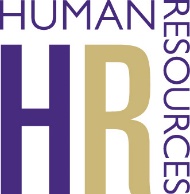 Part I – To Be Completed by Nominating OfficialPart I – To Be Completed by Nominating OfficialPart I – To Be Completed by Nominating OfficialPart I – To Be Completed by Nominating OfficialPart I – To Be Completed by Nominating OfficialEmployee’s Name/PS ID #:Employee’s Name/PS ID #:Department Org & Name Award to be paid from:Department Org & Name Award to be paid from:Department Org & Name Award to be paid from:Effective Date of Award: Effective Date of Award: $Individual Impact Award         Individual Impact Award         Total amount not to exceed $2,000 per fiscal year.Total amount not to exceed $2,000 per fiscal year.$Customer Service AwardCustomer Service AwardTotal amount not to exceed $2,000 per fiscal year.Total amount not to exceed $2,000 per fiscal year.Part II – Justification and Signatures	Part II – Justification and Signatures	Part II – Justification and Signatures	Part II – Justification and Signatures	Part II – Justification and Signatures	Justification for recognition award (attach additional documentation if necessary):Justification for recognition award (attach additional documentation if necessary):Justification for recognition award (attach additional documentation if necessary):Justification for recognition award (attach additional documentation if necessary):Justification for recognition award (attach additional documentation if necessary):Nominating Officials (Vice President approval required)Nominating Officials (Vice President approval required)Nominating Officials (Vice President approval required)Nominating Officials (Vice President approval required)Nominating Officials (Vice President approval required)Supervisor Name and Title (print name and sign)Supervisor Name and Title (print name and sign)Supervisor Name and Title (print name and sign)Supervisor Name and Title (print name and sign)DateDean/AVP (print name and sign)Dean/AVP (print name and sign)Dean/AVP (print name and sign)Dean/AVP (print name and sign)DateVice President (print name and sign)Vice President (print name and sign)Vice President (print name and sign)Vice President (print name and sign)DateGrant Accounting, if applicableGrant Accounting, if applicableGrant Accounting, if applicableGrant Accounting, if applicableDatePART III – To Be Completed by Human ResourcesPART III – To Be Completed by Human ResourcesPART III – To Be Completed by Human ResourcesPART III – To Be Completed by Human Resources$Individual ImpactApproval/Date:PMIS Verified:$Customer ServiceApproval/Date:PMIS Verified: